Subject to any statutory or regulatory provision or advice from National or County associations (including that resulting from case law), the Town Council’s policy for retaining data is as follows (in accordance with NALC guidelines at the time of coming into force):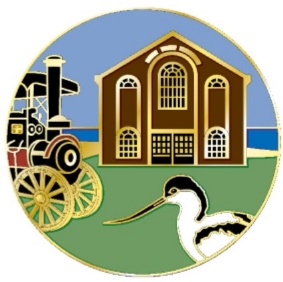 Data Retention PolicyData Retention PolicyPolicy Approved1 Nov 2022Review BodyFull CouncilReview PeriodEvery 3 YearsNext ReviewNovember 2025Signed: Chairman, Cllr John last BEMSigned: Chairman, Cllr John last BEMSigned: Chairman, Cllr John last BEMDOCUMENTMINIMUM RETENTION PERIODREASONMinute booksIndefiniteArchiveScales of fees and charges5 years 6 years ManagementReceipt and payment account(s)IndefiniteArchiveReceipt books of all kinds6 yearsVATBank statements, including deposit/savings accountsLast completed audit yearAuditBank paying-in booksLast completed audit yearAuditCheque book stubsLast completed audit yearAuditQuotations and tenders 6 yearsLimitation Act 1980 (as amended)Paid invoices6 yearsVATPaid cheques6 yearsLimitation Act 1980 (as amended)VAT records6 yearsVATPetty cash, postage and telephone books6 yearsTax, VAT, Limitation Act 1980 (as amended)TimesheetsLast completed audit yearBest Practice 3 years (Personal Injury)AuditWages books12 yearsSuperannuationInsurance policiesWhile validManagementDOCUMENTMINIMUM RETENTION PERIODREASONCertificates for Insurance against liability for employees40 years from date on which insurance commenced or was renewed The Employers’ Liability (Compulsory Insurance) Regulations 1998 (SI. 2753), Management.Title deeds, leases, agreements, contractsIndefiniteAudit, ManagementMembers allowances register6 yearsTax, Limitation Act 1980 (as amended)Halls, Centres, Recreation GroundsHalls, Centres, Recreation GroundsHalls, Centres, Recreation GroundsApplication to hireLettings diariesCopies of bills to hirersRecord of tickets issued6 yearsVATAllotmentsAllotmentsAllotmentsRegister and plansIndefiniteAudit, Management